RED PARA EL DESARROLLO DEL VOLUNTARIADO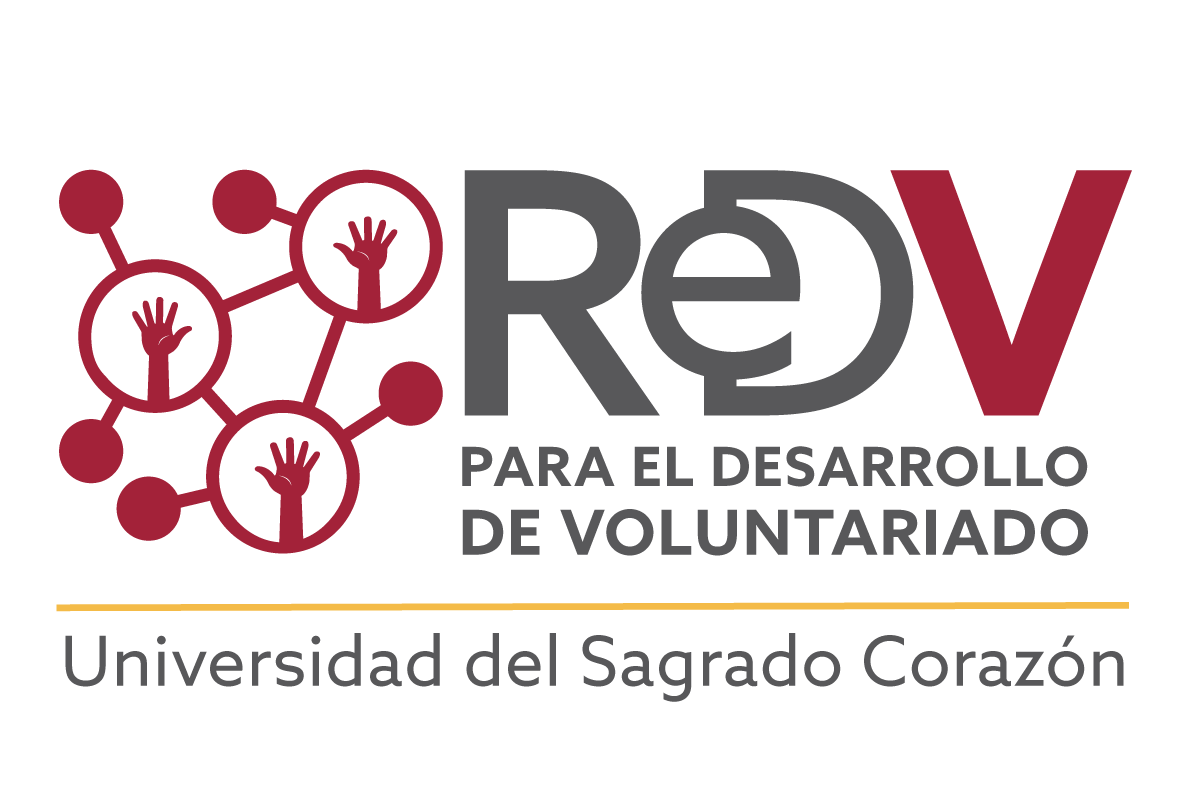  CERTIFICACIÓN DE HORAS REALIZADASFAVOR COMPLETAR LA SIGUIENTE INFORMACIÓN Y ENVIARLA VÍA CORREO ELECTRÓNICO A: iris.nunez@sagrado.edu            Favor completar una hoja por cada proyecto o servicio voluntario. 		Nombre del voluntario/a/e: __________________________________Correo electrónico: ________________________________________Teléfono: ___________________ Número de estudiante (Aplica a estudiantes de Sagrado):  ____________________________Supervisor: ___________________________________________________________________Organización o proyecto:  ________________________________________________________Fecha de inicio: ___________________          Fecha de finalización: _________________Total de horas de servicio: _________________Descripción de tareas: __________________________________________________________________________________________________________________________________________________________________________*Corresponde al supervisor del proyecto completar esta parte*Yo ________________________________________ confirmo mediante el presente  documento que  ________________________________________ ha participado como voluntario/a/e durante el periodo indicado anteriormente.___________________________________ 			________________________________Firma del supervisor						Fecha